长安大学2022届研究生毕业典礼暨学位授予仪式在线直播常见问题访问地址http://norrec.chd.edu.cn/app/oauth/2.0/login?login_type=outer将链接复制粘贴到浏览器的地址栏即可常见问题问题1：直播打开后，没有声音？答：默认是静音状态,对音量进行调节，暂停播放后再恢复播放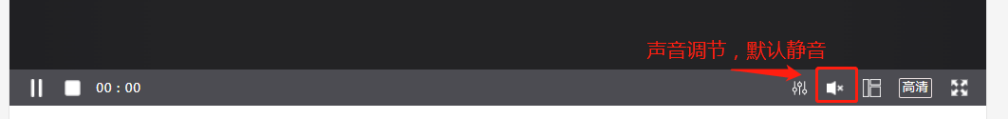 问题2：提示缺少flash播放控件？答：可以按照浏览器的提示进行flash播放器下载和安装，也可以去https://www.flash.cn/官网下载flash player自行安装。